NAME: ……………………………………………………INDEX NO: ……………………..……………					  CANDIDATE’S SIGNATURE:………………………….DATE: ……………….………………443/1AGRICULTUREPAPER 1TIME: 2 HOURSKenya Certificate of Secondary Education (K.C.S.E)443/1AGRICULTURE 1PAPER 1MARCH/APRIL 2015TIME: 2 HOURSINSTRUCTIONS TO CANDIDATES:Write your name and index number in the spaces provided.Sign and write the date of examination in the spaces providedThis paper consists of three section A,B and CAnswer all the questions in section A and BAnswer any two questions in section CAll the questions should answered in the spaces providedFOR EXAMINER’S USE ONLYThis paper consists of 8 printed pages.Candidates should check the question paper to ascertain  all the pages are printed as indicatedAnd no questions are missing.SECTION A (30MARKS)Answer all questions in this section the spaces providedState any human factors which influence agricultural production. 				(2mks)	………………………………………………………………………………………………………	………………………………………………………………………………………………………Give four reasons for carrying out minimum tillage. 					(2mks)	………………………………………………………………………………………………………	………………………………………………………………………………………………………	………………………………………………………………………………………………………	………………………………………………………………………………………………………State two deficiency symptoms of sulphur. 							(1mk)	………………………………………………………………………………………………………	………………………………………………………………………………………………………	………………………………………………………………………………………………………State four factors that contribute to land fragmentation in Kenya before 1955		 (2mks)	………………………………………………………………………………………………………	………………………………………………………………………………………………………	………………………………………………………………………………………………………	………………………………………………………………………………………………………Give two reasons how each of the following climatic factors influence agricultureLow rainfall 										(1mk)	………………………………………………………………………………………………………	………………………………………………………………………………………………………High temperature 									(1mk)	………………………………………………………………………………………………………	……………………………………………………………………………………………………State four benefits of a deep soil profile to crop production 					2mks)	………………………………………………………………………………………………………	………………………………………………………………………………………………………	………………………………………………………………………………………………………	……………………………………………………………………………………………………… State two reasons for using certified seeds in crop production. 				(1mk)	………………………………………………………………………………………………………	………………………………………………………………………………………………………	………………………………………………………………………………………………………	………………………………………………………………………………………………………Identify foeur reasons for earthing up in crops.						(2mks)	………………………………………………………………………………………………………	………………………………………………………………………………………………………	………………………………………………………………………………………………………	………………………………………………………………………………………………………State two processes of rock weathering. 							(1mk)	………………………………………………………………………………………………………	………………………………………………………………………………………………………State four reasons why timely weed control is advisable in crop production.		(2mks)	………………………………………………………………………………………………………	………………………………………………………………………………………………………	………………………………………………………………………………………………………	………………………………………………………………………………………………………(a) Define the term land reform. 								(1mk)	………………………………………………………………………………………………………	………………………………………………………………………………………………………(b)Give three methods of land reform practised in Kenya. 					( 1 ½ mks)	………………………………………………………………………………………………………	………………………………………………………………………………………………………	………………………………………………………………………………………………………a) Define the term “economic Injury level’ of a crop. 					(1mk)	………………………………………………………………………………………………………	………………………………………………………………………………………………………b) Give two way by which pesticides kill crop parts. 					(1mk)	………………………………………………………………………………………………………	………………………………………………………………………………………………………c) State four disadvantages of chemical pest control in crop production. 			(2mks)     ………………………………………………………………………………………………………	………………………………………………………………………………………………………	………………………………………………………………………………………………………	………………………………………………………………………………………………………State four roles of additives in silage making. 						(2mks)………………………………………………………………………………………………………	………………………………………………………………………………………………………	………………………………………………………………………………………………………	………………………………………………………………………………………………………Give four reasons for planting crop at the correct spacing. 					(2mks)………………………………………………………………………………………………………	………………………………………………………………………………………………………	………………………………………………………………………………………………………	………………………………………………………………………………………………………Give four advantages of boardcasting as a method of planting. 				(2mks)………………………………………………………………………………………………………	………………………………………………………………………………………………………	………………………………………………………………………………………………………	………………………………………………………………………………………………………State a reason for chitting in crop production. 						( ½ mks)………………………………………………………………………………………………………	………………………………………………………………………………………………………SECTION B (20 MARKS)Answer ALL the questions in this section in the spaces provided.The diagrams below show an experiment set up using different types of soil and observation is made             after 24 hours. Study and answer the questions that follow.  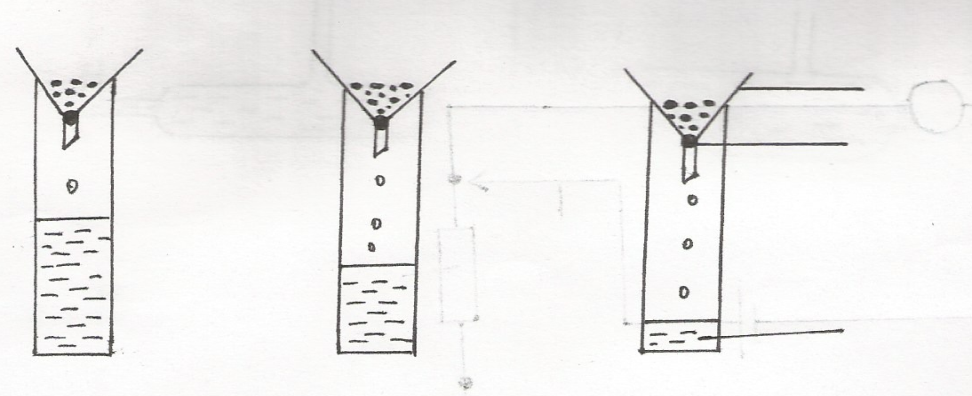 What is the experiment set up designed to study. 					(1mk)………………………………………………………………………………………………………	………………………………………………………………………………………………………Name the three soil types.							 ( 1 ½ mks)………………………………………………………………………………………………………	………………………………………………………………………………………………………State how the farmer can improve the structure of soil A				 (1mk)………………………………………………………………………………………………………	………………………………………………………………………………………………………The diagram below illustrates the preparation of compost manure. Study it carefully and answer the 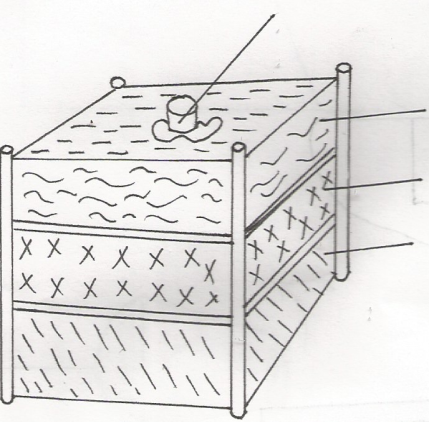             question that follow.(a) Identify the layer labeled P,Q and R above     P…………………………………………………………………….				  (1mk)    Q…………………………………………………………………….				(1mk)    R…………………………………………………………………..				 (1mk)(b) State one use of the layer labeled P and part T        P…………………………………………………………………………………….		 ( ½ mk)     T……………………………………………………………………………………..		 ( ½ mk)Study the crop illustrated in the diagram and answer the questions that follow.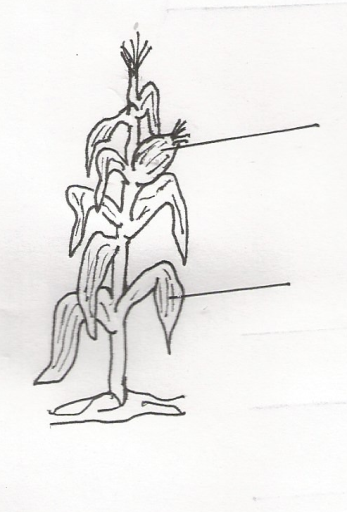 Name the insect pest which attack the part labelled C1 and one disease that attacks part labelled C2. 										  (3mks)…………………………………………………………………………………………………….…………………………………………………………………………………………………….Give one reason why it is advisable to apply a straight nitrogenous fertilizer to the above crop at                height of 30-45 cm 										(1mk)…………………………………………………………………………………………………….…………………………………………………………………………………………………….(b) Below  is a diagram of a grain store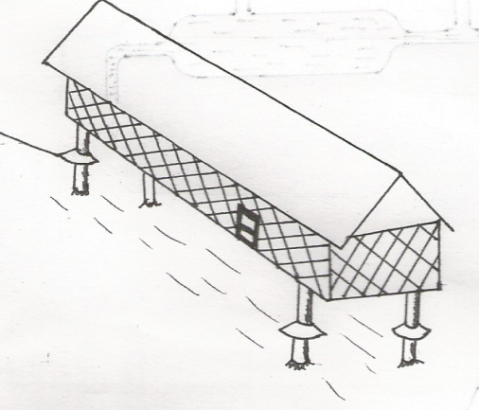 i)Name  the part labelled H. 								               (1mk)…………………………………………………………………………………………………….…………………………………………………………………………………………………….ii)State two maintenance practices that should  be carried out on the store before storing a crop. (2mks)…………………………………………………………………………………………………….…………………………………………………………………………………………………….iii) Why is it  important to have some open spaces on the walls of the store 			(1mk)…………………………………………………………………………………………………….…………………………………………………………………………………………………….The diagram below illustrates a method of crop propogation.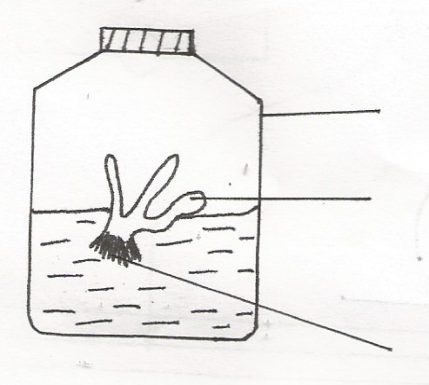 Identify the method of propagation							 ( ½ mk)…………………………………………………………………………………………………….…………………………………………………………………………………………………….Name a common crop propagated through the method . 				( ½ mk)…………………………………………………………………………………………………….…………………………………………………………………………………………………….(iii)Name three advantages of this  method. 					 (3mks)…………………………………………………………………………………………………….……………………………………………………………………………………………………SECTION C (40 MARKS)Answer any two questions on the space  provided21. (a) Describe how biotic factors affect livestock production.					 (12mks)        b) Describe how edaphic factors influence crop  production. 					(8mks)22.(a) Explain  reasons that may lead to pasture failure during establishment.			(10mks)      (b) Describe the production of cabbage seedling under the following subheadings.      (i) Nursery establishment. 								(6mks)      (ii) Management of seedling up to transplanting.					(4mks) a) State and explain five types of soil erosion						 (10mks)b) Discuss five factors that influence soil erosion 						(10mks)…………………………………………………………………………………………………….…………………………………………………………………………………………………….…………………………………………………………………………………………………….…………………………………………………………………………………………………….…………………………………………………………………………………………………….…………………………………………………………………………………………………….…………………………………………………………………………………………………….…………………………………………………………………………………………………….…………………………………………………………………………………………………….…………………………………………………………………………………………………….…………………………………………………………………………………………………….…………………………………………………………………………………………………….…………………………………………………………………………………………………….…………………………………………………………………………………………………….…………………………………………………………………………………………………….…………………………………………………………………………………………………….…………………………………………………………………………………………………….…………………………………………………………………………………………………….…………………………………………………………………………………………………….…………………………………………………………………………………………………….…………………………………………………………………………………………………….…………………………………………………………………………………………………….…………………………………………………………………………………………………….…………………………………………………………………………………………………….…………………………………………………………………………………………………….…………………………………………………………………………………………………….…………………………………………………………………………………………………….…………………………………………………………………………………………………….…………………………………………………………………………………………………….…………………………………………………………………………………………………….…………………………………………………………………………………………………….…………………………………………………………………………………………………….…………………………………………………………………………………………………….…………………………………………………………………………………………………….…………………………………………………………………………………………………….…………………………………………………………………………………………………….…………………………………………………………………………………………………….…………………………………………………………………………………………………….…………………………………………………………………………………………………….…………………………………………………………………………………………………….…………………………………………………………………………………………………….…………………………………………………………………………………………………….…………………………………………………………………………………………………….…………………………………………………………………………………………………….…………………………………………………………………………………………………….…………………………………………………………………………………………………….…………………………………………………………………………………………………….…………………………………………………………………………………………………….…………………………………………………………………………………………………….…………………………………………………………………………………………………….…………………………………………………………………………………………………….…………………………………………………………………………………………………….…………………………………………………………………………………………………….…………………………………………………………………………………………………….…………………………………………………………………………………………………….…………………………………………………………………………………………………….…………………………………………………………………………………………………….…………………………………………………………………………………………………….…………………………………………………………………………………………………….…………………………………………………………………………………………………….…………………………………………………………………………………………………….…………………………………………………………………………………………………….…………………………………………………………………………………………………….…………………………………………………………………………………………………….…………………………………………………………………………………………………….…………………………………………………………………………………………………….…………………………………………………………………………………………………….SECTIONQUESTIONSMAX SCORECANDIDATES SCORECANDIDATES SCOREA1-1630B17-2020C21-2320TOTAL9090